Hello everyone. It’s Emmerson Kelly from Room 21 and I came on here to say that well done to the girls that went to the match yesterday in the rain and the strong wind.Tough luck that we did not win but we only lost by 2 points so we still did really good.A few more girls came down this time like Maci from room 18 and meadow from room 17 and Caitlin from room 19 well done for coming down. Cosmina scored the goal for the team a goal is 3 points and a point is only 1 so well done to Cosmina for coming done.AND WELL DONE TO ERIKA FROM ROOM 21 FOR TOUCHING THE BALL- MAN OF THE MATCH!!!! And thank you Ms O’Dowd and Ms o’Brien for coming down for the match in the pouring rain and Ms Fanning we don't what we would do without you all and the score was 3 for us and 5 for them.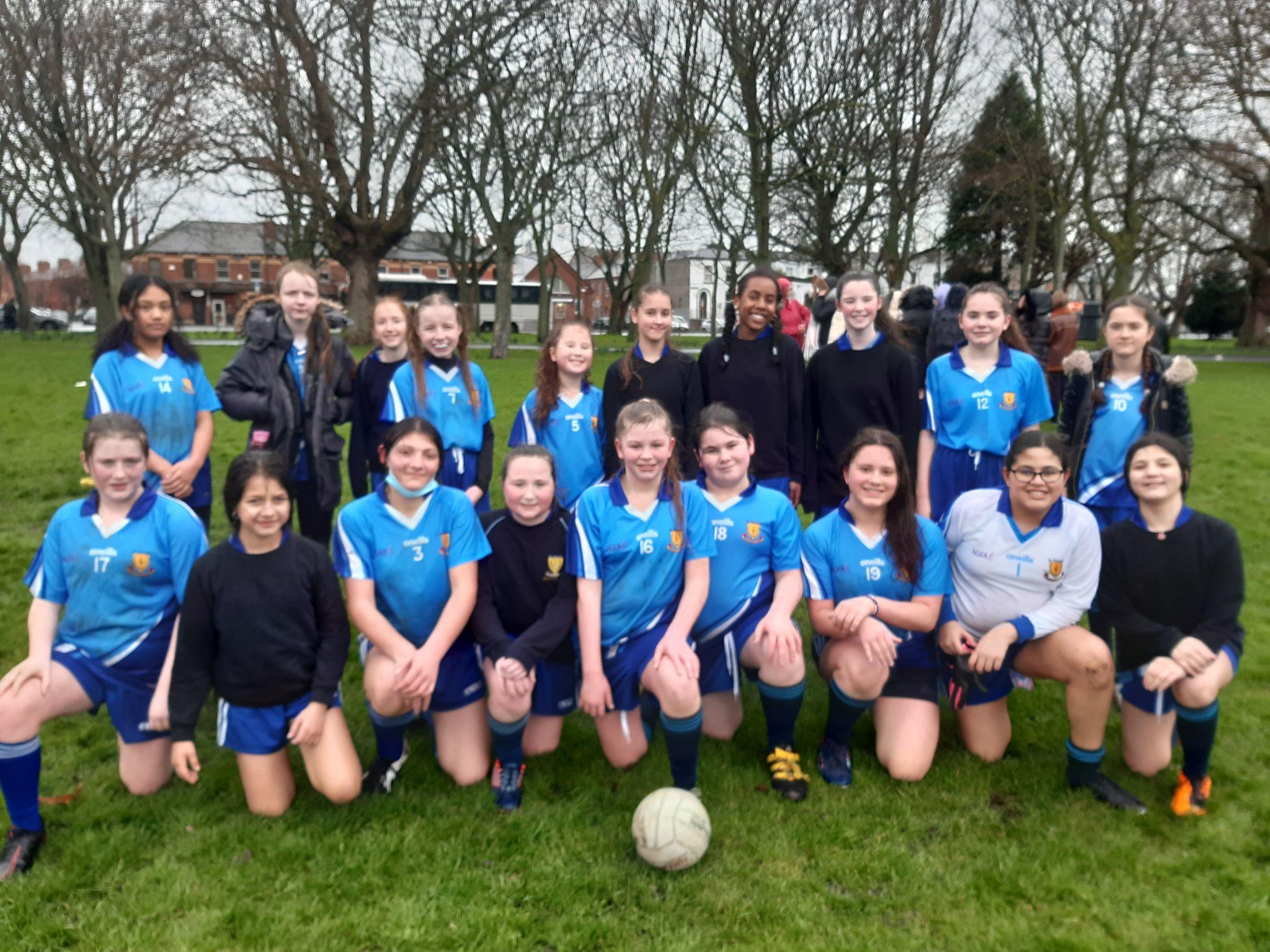 